                             Договороб организации отдыха и оздоровлении ребенка№ __________                                                                                                        «___» __________ 20 __ г.Акционерное общество «Фонд социального содействия «Сопричастность», загородный детский оздоровительный лагерь «Теремок» (АО «ФСС «Сопричастность», ЗДОЛ «Теремок»),именуемые в дальнейшем «Организация», в лице директора Шестакова Никиты Дмитриевича, действующего на основании Устава, с одной стороны, и                            _______________________________________ именуем__ в дальнейшем «Заказчик», с другой стороны, действующий в интересах несовершеннолетнего                                                    _______________________________________________________________________                                                 ,именуем__ в дальнейшем «Ребенок», также совместно именуемые «Стороны», заключили настоящий договор о нижеследующем:Предмет Договора1.1. По настоящему Договору Организация обязуется оказать услуги по организации и обеспечению отдыха и оздоровления Ребенка, а Заказчик обязуется оплатить услуги в порядке и сроки, указанные в настоящем Договоре*.1.2. Сроки оказания услуг Организацией (далее – период смены, количество дней):                                                                      ________________________                                                                .1.3. Место оказания услуг Организацией: ЗДОЛ «Теремок»; Пермский край, Чусовской район, п. Верхнечусовские городки, ул. Мира, стр. 65.1.4. Организация оказывает услуги по настоящему Договору самостоятельно. При оказании услуг Организация вправе привлекать третьих лиц для совершения определенных действий в рамках оказания услуг.Взаимодействие Сторон2.1. Организация обязана:2.1.1. Ознакомить Заказчика с условиями размещения Ребенка в Организации, уставом Организации, лицензией на осуществление образовательной деятельности (при наличии), образовательными программами (при наличии), нормативными правовыми актами, касающимися организации и осуществления деятельности Организации.2.1.2. Обеспечить оказание услуг Ребенку работниками Организации, которые соответствуют квалификационным требованиям, указанным в квалификационных справочниках, и (или) профессиональным стандартам.2.1.3. Обеспечить Ребенку доступ к объектам социальной, инженерной и транспортной инфраструктур Организации и предъявляемым услугам.2.1.4. Незамедлительно сообщать Заказчику о несчастных случаях, произошедших с Ребенком, а также о случаях заболевания или травмы Ребенка, и обстоятельствах, которые могут нанести вред физическому и (или) психологическому здоровью Ребенка.2.1.5. Обеспечить оказание первой доврачебной помощи Ребенку лицами, обязанными оказывать первую доврачебную помощь и имеющими соответствующие подготовку и (или) навыки, и в случае необходимости транспортировку Ребенка в медицинскую организацию, до оказания медицинской помощи Ребенку при несчастных случаях, травмах, отравлениях и других состояниях и заболеваниях, угрожающих его жизни и здоровью.2.1.6. Довести до сведения Ребенка в доступной ему форме информацию о необходимости соблюдения правил внутреннего распорядка, правил пользования имуществом Организации и личными вещами детей, находящихся в Организации, о проводимых Организацией социально-культурных, оздоровительных и иных мероприятиях, о необходимости соблюдения Ребенком мер личной безопасности в местах оказания услуг Организацией при перевозке автомобильным и водным транспортом.2.1.7. Довести до сведения Ребенка в доступной ему форме информацию, касающуюся получения в период оказания услуг Организацией Ребенком первой доврачебной помощи и медицинской помощи в соответствии с законодательством Российской Федерации об охране здоровья граждан.2.2. Организация вправе:2.2.1. Отказать в приеме Ребенка в Организацию в случае непредставления в определенный срок документов, указанных в подпункте 2.3.2 пункта 2.3. настоящего Договора.2.2.2. Требовать от Заказчика возмещения вреда, причиненного Ребенком Организации.2.3. Заказчик обязан:2.3.1. При оказании Организацией услуг за плату осуществить своевременно оплату услуг в размере и порядке, определенных настоящим Договором.2.3.2. Предоставить Организации в определенный ей срок следующие документы:Копию документа, удостоверяющего личность Ребенка;Копию полиса обязательного медицинского страхования Ребенка;Копию прививочного сертификата Ребенка;Медицинскую справку 079/У о состоянии здоровья ребенка, отъезжающего в организацию отдыха детей и их оздоровления, справки  с отметками об отсутствии контакта с инфекционными больными, отсутствия контакта с новой коронавирусной инфекцией COVID-19, выданными не ранее 3-х дней до заезда в лагерь;Подписанный экземпляр договора со всеми приложениями.2.3.3. Сообщить Организации перед заездом на смену, и  в течении 14 дней после заезда о случаях возникновения заболевания коронавирусной инфекцией в семье либо среди близкого окружения ребенка, отправленного в лагерь, о всех индивидуальных особенностях здоровья Ребенка.2.3.4. Заказчик согласен на проведение витаминизации напитков (С-витаминизация) _________________________________/_______________.	(подпись)/(расшифровка)2.3.5. Обеспечить Ребенка необходимой по сезону одеждой, обувью и гигиеническими принадлежностями, перечень которых доводится Организацией до сведения Заказчика, в том числе путем размещения на официальном сайте Организации в информативно-телекоммуникационной сети «Интернет».2.3.6. Обеспечить перевозку Ребенка до определенного Организацией места сбора детей в сроки, установленные Организацией.2.4. Заказчик вправе:2.4.1. Получать информацию от Организации по оказанию данной Организацией Ребенку услуг.2.4.2. Знакомиться с документами, регламентирующими деятельность Организации, права и обязанности Заказчика и Ребенка, а также с условиями размещения и правилами посещения Ребенка в Организации.2.4.3. Самостоятельно обеспечить организацию перевозки Ребенка к месту оказания услуг Организацией и обратно.2.4.4. Требовать от Организации возмещения ущерба и вреда, причиненного Организацией Ребенку.Размер, сроки и порядок оплаты	3.1. Стоимость услуг Организации составляет ______________________________________________ ___________________________________________________________(____________________) руб., 00 коп.	Из этой суммы к оплате может быть  принят Сертификат на отдых и оздоровление детей  на сумму_________________________________________________(______________________) руб., _____ коп.	Итого к оплате ___________________________________________(_________________) руб, ____ коп.Ответственность Сторон4.1. В случае неисполнения или ненадлежащего исполнения своих обязательств по настоящему Договору Стороны несут ответственность в соответствии с законодательством Российской Федерации.4.2. Стороны освобождаются от ответственности за частичное или полное неисполнение обязательств по настоящему Договору, если это неисполнение явилось следствием обстоятельств непреодолимой силы, то есть чрезвычайных и непредотвратимых при данных условиях обстоятельств, возникших после заключения Договора, которые Стороны не могли ни предвидеть, ни предотвратить разумными мерами.4.3. Ответственность за пребывание Ребенка в Организации, его жизнь и здоровье несут руководитель и работники Организации в соответствии с законодательством Российской Федерации, за исключение случаев пребывания Ребенка в Организации с родителем (законным представителем) Ребенка.Основания изменения и расторжения Договора5.1. Условия, на которых заключен настоящий Договор, могут быть изменены по соглашению Сторон.	5.2. Изменения к настоящему Договору оформляются дополнительными соглашениями, являющимися его неотъемлемой частью, и действительны, если они совершены в письменной форме и подписаны уполномоченными представителями Сторон.	5.3. Настоящий Договор может быть расторгнут досрочно по взаимному письменному соглашению Сторон.	5.4. Действие настоящего Договора прекращается по инициативе заказчика, если Организацией нарушены существенные условия Договора, в том числе сроки оказания услуг и качество предоставляемых услуг.	5.5. Действие настоящего Договора прекращается по инициативе Организации в случаях:невозможности надлежащего оказания услуг вследствие систематического или однократного грубого нарушения Ребенком правил внутреннего распорядка и правил пребывания в Организации, установленных Организацией;представления Заказчиком недостоверных документов о Ребенке, указанных в подпункте 2.3.2 пункта 2.3. настоящего Договора.5.6. Заказчик вправе отказаться от исполнения настоящего Договора в любое время при условии оплаты Организации фактически понесенных ей расходов по предоставлению услуг.5.7. Организация вправе отказаться от исполнения настоящего Договора при условии полного возмещения Заказчику убытков.Заключительные положения6.1. Настоящий Договор вступает в силу со дня его подписания Сторонами и действует до полного исполнения Сторонами своих обязательств в сроки, установленные настоящим Договором.6.2. Настоящий Договор составлен в двух экземплярах, имеющих равную юридическую силу, по одному для каждой из Сторон.6.3. Споры, возникающие между Сторонами по настоящему Договору, решаются Сторонами в порядке, установленном законодательством Российской Федерации.6.4. В случае неурегулирования разногласий путем переговоров споры между Сторонами разрешаются в судебном порядке, установленном законодательством Российской Федерации.6.5. Ни одна из Сторон не вправе передавать свои права и обязанности по настоящему договору третьим лицам без письменного согласия другой Стороны.6.6. При выполнении условий настоящего Договора, а также в случаях, не урегулированных настоящим Договором, Стороны руководствуются законодательством Российской Федерации.Реквизиты и подписи с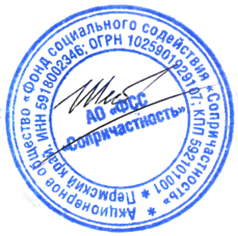 